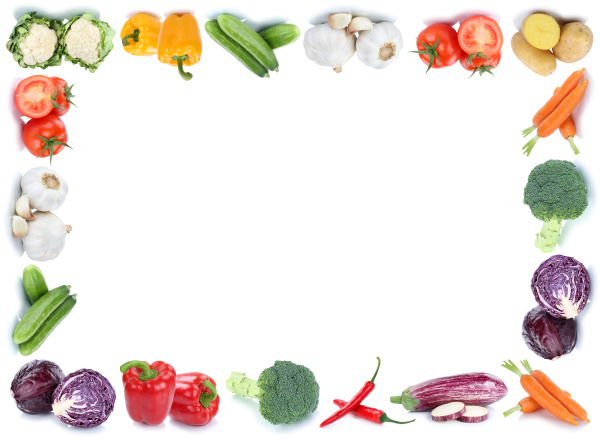 TJEDAN25.-29.4.2022.ZAJUTRAKKcalDORUČAKKcalUŽINA 1KcalRUČAKKcalUŽINA 2KcalUkupnoKcalPONEDJELJAKKeksi Petit burreGrožđe137Prešana šunkaMlijeko 2,8 mmPolubijeli kruh419,9Jabuka40Krem juha od brokulePirjano povrćePuretinaPire krumpirPolubijeli kruh515,40Puding od čokolade171,901284,2UTORAKJogurt 3,2mm
kruh integralni115,25Čaj od šipkaJajeSvježi sir i vrhnjeMiješani kruh560Banana89Varivo od poriluka sa suhim mesomPolubijeli kruh426,98Kolač od maka130,151321,38SRIJEDAJabuka40Mlijeko 2,8 mmMaslacDžemIntegralni kruh425,9Grožđe bijelo60Juha od povrća s prosomNjokiPiletina u bijelom umakuZeljeIntegralni kruh675,66Voćni jogurt991300,56ČETVRTAKČaj s medom64Čokolino382,7Voćni mix141,75Varivo od graha sa svinjetinomKruh sa sjemenkama518,31Biskvit s voćemJogurt čvrsti2,8 mm222,91329,66PETAKVoćni jogurt99Šipkov čaj s limunom i medomRiblja paštetaKruh polubijeli401,85Naranča45Juha s prosom i povrćemRiblji rižotoMiješana salata767,07Mliječni sladoled1541466,92